Dear Hawthorn Class,This next unit of maths is going to be multiplication and division. You have already practiced your times tables regularly and are growing far more confident – good job! Your next challenge is to have a go at the grid below. It looks a bit like the grids we’ve filled in before – but this time, the numbers aren’t in order. So you need to carefully check which two numbers you are multiplying each time as you practice your times tables up to 12. Medium challenge: Take as much time as you need to fill in those that you knowSpicy challenge: Spend ten minutes to fill in as many as you canExtra hot challenge: Spend 5 minutes to fill in as any as you canYou can time yourself on this egg timer: https://www.online-stopwatch.com/eggtimer-countdown/full-screen/You do not need to print this sheet – on a piece of paper you can write out the numbers instead. If it’s tricky to copy out then start with just a few columns/ rows. On the following page there is the answer sheet for you to check at the end – no peeking!We will be completing this challenge regularly as part of your maths learning so keep up the practice – either by filling out these grids or by playing Times Table Rockstars:https://ttrockstars.com/ 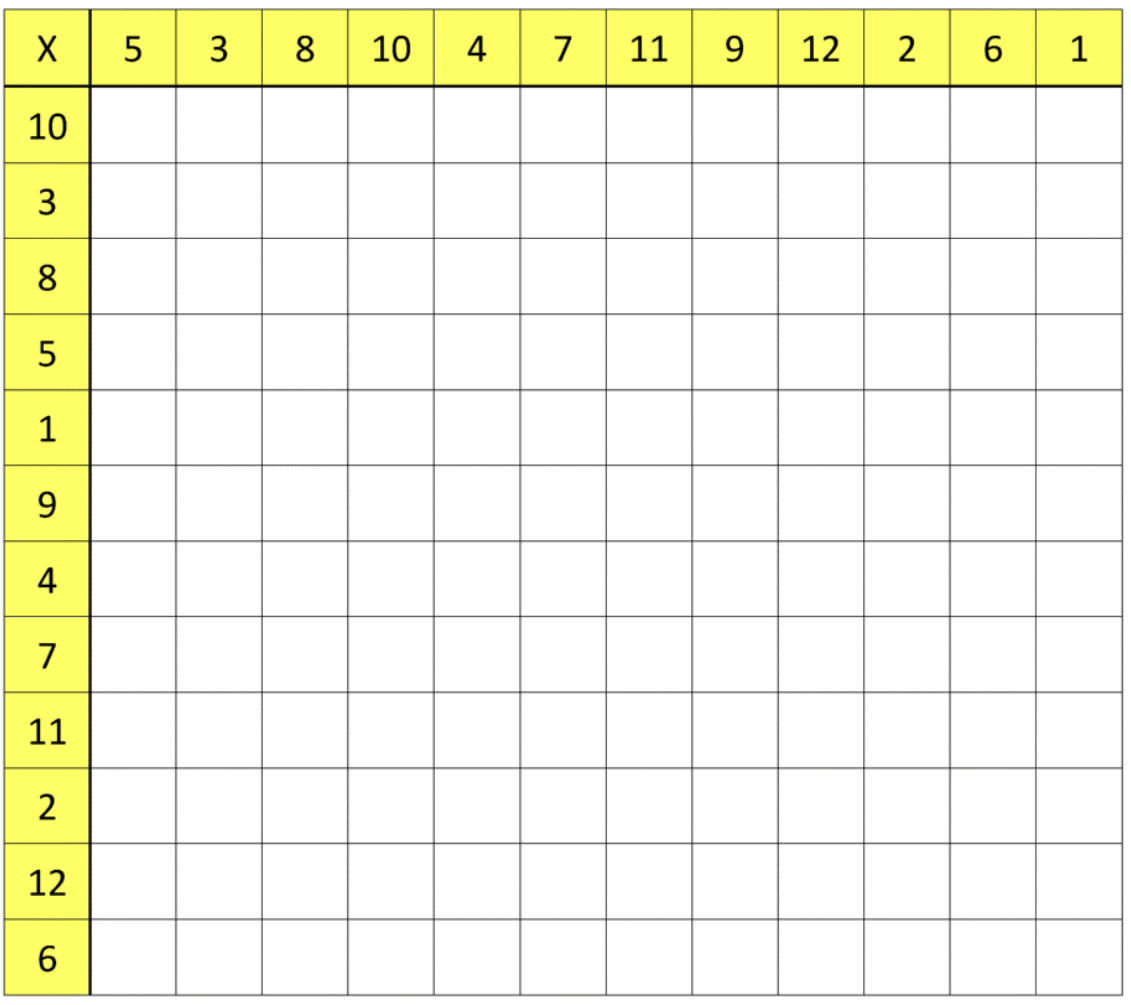 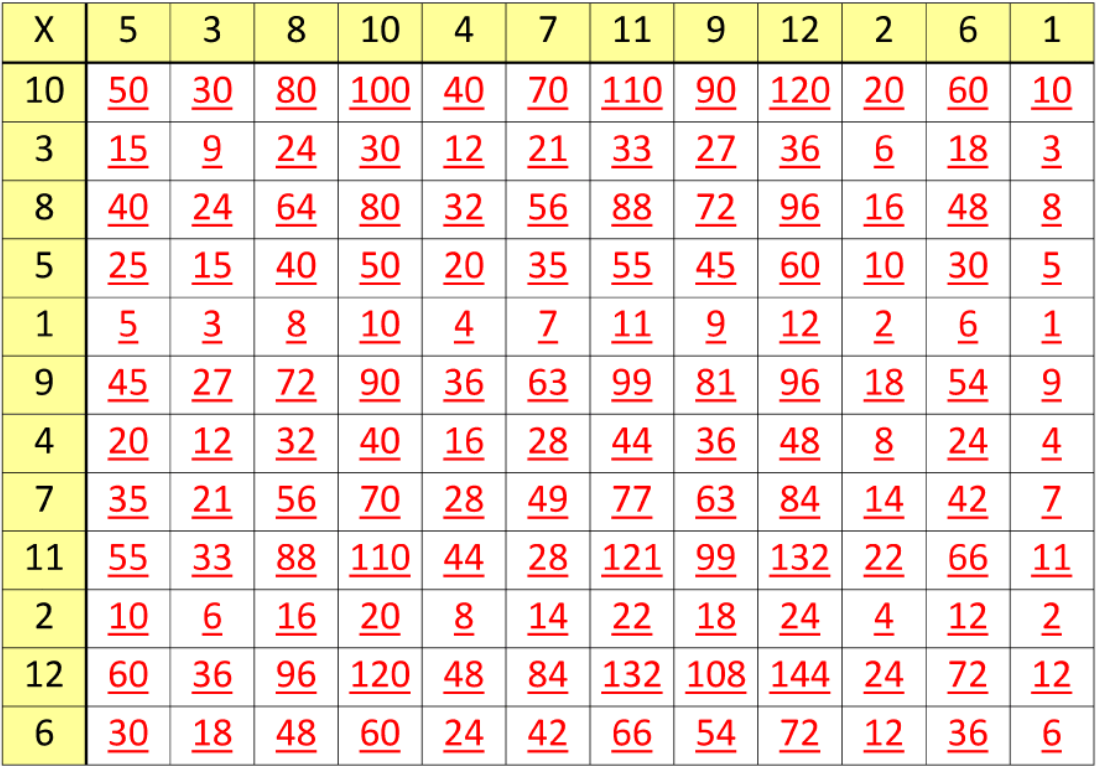 